Tréithe Daoine: Nótaí an MhúinteoraTá na ceachtanna bunaithe ar mhír éisteachta ina bhfuil dalta ag caint ar a cara is fearr. Canúint Uladh atá i gceist sa mhír. Tá na ceachtanna oiriúnach do rang a bhfuil caighdeán réasúnta ard Gaeilge acu don Teastas Sóisearach, ach is féidir leat féin iad a láimhseáil ar bhealach a oireann don rang atá agat féin. Cluiche 1/2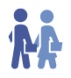 Mínigh do na daltaí go mbeidh siad ag cur na dtréithe cuí leis na sainmhínithe cearta.Bíodh an sleamhnán cluiche 1 ar an tréshoilseán agat.Bíodh na sainmhínithe gearrtha suas agat agus curtha i gclúdach litreach. Tabhair clúdach litreach do gach beirt. Mínigh dóibh go gcaithfidh gach beirt an tréith cheart a mheaitseáil leis an sainmhíniú cuí. Abair leo gur comórtas atá ann agus gurb é an chéad bheirt a chríochnaíonn ar dtús na buaiteoirí. Bí cinnte go bhfuil na freagraí cearta acu.  (féach Freagraí thíos).Réamhphlé Léigh tríd na ceisteanna ar an sleamhnán leis na daltaí agus téigh siar ar na rialacha a bhaineann leis an gcineál seo ceiste agus an chopail:An duine sotalach tú? Is ea nó Ní hea.Caithfidh gach dalta ceithre thréith ón sleamhnán deireanach a roghnú atá fíor fúthu féin. Caithfidh siad ansin an cheist thuas a chur ar an duine in aice leo go dtí go n-aimsíonn siad na tréithe atá ag an duine eile. Pléigh na ceisteanna leis an rang ar fad.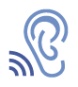 Éisteacht 1Tabhair tamall do na daltaí machnamh a dhéanamh ar na focail sa chroí. Pléigh leo ansin iad. Léigh na ceisteanna don chleachtadh éisteachta leis an rang ar fad sula gcuireann tú an mhír ar siúl ionas go mbeidh a fhios acu cén freagraí a bheidh á lorg acu agus iad ag éisteacht. Más féidir, fág na ceisteanna thuas ar an scáileán an fhaid is atá an mhír á seinm.Pléigh freagraí na gceisteanna leis an rang ar fad ag an deireadh. Éisteacht 2 Pléigh na nathanna leis an rang ar fad. Téigh siar ar na leaganacha atá acu féin ar na nathanna atá ar an sleamhnán.Cuir ceisteanna ar fhoghlaimeoirí éagsúla cé hiad na daoine a bhfuil siad mór leo agus cad a chuireann olc orthu. Iarphlé 1Léigh na treoracha agus na pointí ar fad atá ar an sleamhnán agus bí cinnte go dtuigeann na daltaí cad atá le déanamh acu.Iarr orthu na pointí a chur in ord tábhachta iad féin ar dtús agus ansin abair leo labhairt leis an duine in aice leo le fáil amach an raibh an dearcadh céanna acu.Pléigh na pointí leis an rang ar fad tar éis tamaill. Iarphlé 2Léigh na ceisteanna ar fad atá ar an sleamhnán leis an rang agus bí cinnte go dtuigeann na daltaí cad atá le déanamh acu.Tabhair deis dóibh freagraí na gceisteanna a ullmhú agus bí ag siúl timpeall chun cuidiú leo más gá. Nuair atá tamall caite acu ag ullmhú iarr ar gach beirt na ceisteanna a chur ar a chéile.Cuir ceisteanna éagsúla ar dhaltaí difriúla.Scríobh aon stór focal nua a thagann aníos ar an gclár bán. Iarphlé 3Is gníomhaíocht é seo le dul siar ar a bhfuil déanta sa rang go dtí seo.Caithfidh na daltaí, ina mbeirteanna nó i ngrúpaí beaga, cur síos a dhéanamh ar phearsantachtaí na ndaoine cáiliúla ar an sleamhnán. Níl ann ach a dtuairimí ar ndóigh. Pléigh na tuairimí atá ag na foghlaimeoirí. Cluiche 1/2Tréithe daoine – ScriptDéagóir								  	   Dún na nGallTá mé féin agus mo chara Máire iontach mór le chéile ar fad. Caitheann muid achan bhomaite den lá atá saor againn le chéile ar an scoil. Tá muid sa rang céanna agus roghnaigh muid na hábhair chéanna chomh maith, ach amháin matamaitic! Tá Máire iontach cliste ar fad agus tá sise ag déanamh matamaitice san ardleibhéal. Tá mise ag déanamh an ghnáthleibhéil agus is leor é sin domsa! Bíonn craic ar dóigh againn le chéile agus bímse sna trithí gáire aicise go minic, tá sí iontach maith ag déanamh aithris ar dhaoine, ar na múinteoirí agus a leithéid de sin. Deir daoine áirithe go dtig léi bheith searbhasach agus is dócha gur féidir léi daoine a dhíspeagadh ceart go leor ach ní d’aon ghnó é sílim féin, is é sin an fhéith ghrinn atá aici. Tá croí mór aici, is duine iontach flaithiúil í, roinneann muid gach rud – ár gcuid éadaí, obair bhaile agus airgead póca. Ní bean mhór spóirt í, mo dhalta féin agus caitheann an bheirt againn cuid mhór ama ag léamh agus ag éisteacht le ceol. Cad é an rud is fearr liom fúithi? Bhuel, mar a dúirt mé tá sí greannmhar agus cliste agus flaithiúil, ach is dócha a dílseacht an rud is fearr liom fúithi. Cad é an rud a chuireann isteach orm?Tá sé sin doiligh a rá, is maith liom gach rud i ndáiríre! Ach bhfuil a fhios agat, bhí troid eadrainn uair nó dhó agus is dócha gur féidir léi bheith ceanndána go leor. Ní bhíonn sí mícheart riamh. LeibhéalAn Teastas Sóisearach – Réasúnta dúshlánach SpriocannaCumas tuisceana, scríbhneoireachta, léitheoireachta agus labhartha na ndaltaí a fhorbairt sa réimse saoil – mo mhuintir agus mo chairde / tréithe daoineStór focalTréithe daoine Straitéisí Múinteoireachta MoltaFreagraíIs maith le Síle a bhfuil aici a roinnt le daoine eile (1)Ní maith le Pól airgead a chaitheamh (2)Tuigeann Máire gur duine cumasach í (3)Bíonn Seán ag smaoineamh air féin i gcónaí (4)Is cainteoir breá é Tom agus tá sé go maith ag díospóireacht (5)Creideann Siobhán go bhfuil sí níos fearr ná daoine eile(6)Is duine an-deas é Cian, caitheann sé go maith le daoine i gcónaí (7)Ní maith le Fiona aon obair a dhéanamh(8)Nuair is mian le hAoife rud a dhéanamh déanfaidh sí é is cuma cad a tharlóidh (9)Deir Pádraig rudaí nach mbíonn go deas go minic(10)Is cara an-mhaith í Niamh, seasfaidh sí leat i gcónaí(11)Tuigeann Ian gach rud go héasca ar an scoil gan aon stró(12)Ní chuireann aon ní isteach nó amach ar Bhríd(13)Deir Laura ‘háigh’ le gach duine i gcónaí(14)Insíonn Fionn an fhírinne i gcónaí(15)Cuireann a ndeir daoine fúithi isteach ar Nuala go héasca(16)